Case SummaryObjectives Case ReferencesCase Study Question 1 of 6 The nurse cares for a 55-year-old female admitted to the burn unit following a house fire.  Drag the 4 findings are urgent to  follow-up to the box on the right.Scoring Rule: 0/1Rationale:  The nurse will need to follow up on findings that indicate the client may be having respiratory distress  or shock; increased respirations, drop in blood pressure, tachycardia, and decreased urinary output.  The pulse oximeter is low, but not critical. A client with burns will have pitting edema as a result of fluid shifting but it would not be a priority finding over any airway issues.  Clients with burns will have thermoregulation and pain issues but again, the airway and blood pressure need to be addressed quickly.  Case Study Question 2 of 6 The nurse cares for a 55-year-old female admitted to the burn unit following a house fire.  For each client finding  click to specify whether the finding is consistent with compartment syndrome, inhalation injury, or distributive shock. Each assessment may support more than one condition.   Note: Each column must have at least one finding. Scoring Rule: +/-Rationale:   If the client is progressing into shock from their injuries, they will have low blood pressure, and an elevated heart rate and respirations.  They may also experience edema as fluid shifts which can lead to peripheral edema.  Since the fluid is shifting, they become hypovolemic and the urinary output declines. Clients with compartment syndrome have pain and peripheral edema.  Clients with burns can experience airway obstruction and tachypnea at any point after the event due to smoke or inhalation injuries. This manifests as tachypnea, dyspnea, or changes in breaths sounds.Case Study Question 3 of 6 The nurse cares for a 55-year-old female admitted to the burn unit following a house fire.  Complete the sentence from the list of drop-down options. Scoring Rule: 0/1Rationale:  Clients with major burns can go into shock due to massive fluid shifting.  Signs of distributive shock will include increased heart rate and respirations  and decreased blood pressure. While the respiratory rate is increasing, the pulse oximeter is not decreasing on low levels of oxygen. Edema is seen with  compartment syndrome, but pain is typically severe and there would be other neurovascular findings. Case Study Question 4 of 6 The nurse cares for a  55- year-old female admitted to the burn unit following a house fire.  The nurse contacts the physician about the client’s status. What orders does the nurse anticipate including in the plan of care?  Scoring Rule: 0/1Rationale:  While aggressive fluid resuscitation is needed, it must be done judiciously to prevent fluid overload and pulmonary complications.  A chest-Xray and blood gas should be obtained to assess pulmonary status.  IV rates are typically increased no more than 20% per hour to prevent fluid overload. Monitoring metabolic panel helps assess fluid and electrolyte imbalances.  It is too soon to suspect a wound infection. Case Study Question 5 of 6 The nurse cares for a 55-year-old female admitted to the burn unit following a house fire.     The physician assesses the client and the nurse receives orders. What action should the nurse take first?Obtain a chest XrayObtain an ABGIncrease the IV rate* Give albuminScoring Rule: 0/1Rationale:  The most critical intervention is to increase the IVF. The chest Xray and blood gas can be done after the fluids are increased. The  vital signs do not yet indicate albumin is needed. Case Study Question 6 of 6 The nurse cares for a 55-year-old female admitted to the burn unit following a house fire.  The nurse reassesses the client at 2300.  For each finding, click to indicate if the finding indicates the client’s condition has improved, declined, or is unchanged.  Scoring Rule: 0/1Rationale:  The client’s hemodynamic status is stabilizing with fairly consistent heart and blood pressure measurements. The temperature also has remained fairly stable.  Urine output of 50 mL an hour is a sign of improved renal perfusion. Stridor and decreased pulse oximeter readings suggest the development of upper airway edema.Trend The nurse cares for a  55- year-old female admitted to the burn unit following a house fire.  The nurse reassesses the client at 2300 after implementing the treatment plan.  For each finding, click to indicate if the finding indicates the client’s condition has improved, declined, or is unchanged.  Scoring Rule: 0/1Rationale:  The client’s hemodynamic status is stabilizing with fairly consistent heart and blood pressure measurements. The temperature also as remained fairly stable.  Urine output of 50 mL an hour is a sign of improved renal perfusion. Stridor and decreased pulse oximeter readings suggest the development of upper airway edema. Maryland Next Gen NCLEX Test Bank ProjectSeptember 1, 2022; Updated May 16, 2023Maryland Next Gen NCLEX Test Bank ProjectSeptember 1, 2022; Updated May 16, 2023Maryland Next Gen NCLEX Test Bank ProjectSeptember 1, 2022; Updated May 16, 2023Maryland Next Gen NCLEX Test Bank ProjectSeptember 1, 2022; Updated May 16, 2023Case Study Topic: (with Trend)Burns (2nd & 3rd degree) Author:Stacy McGrath, Ed.D, MSN, RN, Salisbury UniversityA 55-year-old female is admitted to the burn unit at 2000 after sustaining second and third degree burns to 36% of Total Body Surface Area in a house fire.  The fire occurred at 1800 today.  The client was brought to the Emergency Room by ambulance. She was stabilized and fluids were started and then she was transferred to the burn unit.  The client shows signs of shock, and the nurse plans care and evaluates outcomes. Recognize cues in a client with burns.Identify the signs and symptoms of client with burn shock.Plan care for a client  with burn shock.Identify pathological changes that occur with burns.Evaluate client’s outcomes following nursing intervention. Case Study LinkCase Study QR Codehttps://umaryland.az1.qualtrics.com/jfe/form/SV_cC45X6a615zWvnE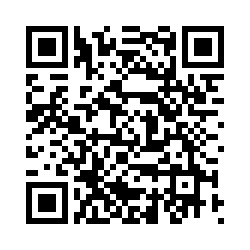 Trend QR CodeTrend Link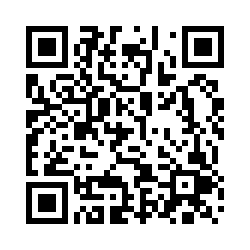 https://umaryland.az1.qualtrics.com/jfe/form/SV_2atRY9jdqxbMzaKIgnatavicius, D., Workman, M. L. & Rebar, C. R. (2018). Medical-surgical nursing: Concepts for 
interprofessional collaborative care (9th ed.)Nurses’ NotesNurses’ Notes2000: A 55- year-old female arrives to  the emergency department via ambulance with bilateral second and third degree burns to the front lower extremities from a house fire that occurred at 1800 today. Burns estimated at 36% of total body surface area. Client weighs 220 lbs/100 kg. Fluid resuscitation started with Ringer’s lactate IV.  2100:  Admitted to the burn unit. Vital signs as noted. Morphine sulfate given for pain.  Wound care was provided by the nurse.  Breath sounds clear.  Bilateral +2 pitting edema was noted in the lower extremities. Doppler pedal pulses present.2000: A 55- year-old female arrives to  the emergency department via ambulance with bilateral second and third degree burns to the front lower extremities from a house fire that occurred at 1800 today. Burns estimated at 36% of total body surface area. Client weighs 220 lbs/100 kg. Fluid resuscitation started with Ringer’s lactate IV.  2100:  Admitted to the burn unit. Vital signs as noted. Morphine sulfate given for pain.  Wound care was provided by the nurse.  Breath sounds clear.  Bilateral +2 pitting edema was noted in the lower extremities. Doppler pedal pulses present.2000: A 55- year-old female arrives to  the emergency department via ambulance with bilateral second and third degree burns to the front lower extremities from a house fire that occurred at 1800 today. Burns estimated at 36% of total body surface area. Client weighs 220 lbs/100 kg. Fluid resuscitation started with Ringer’s lactate IV.  2100:  Admitted to the burn unit. Vital signs as noted. Morphine sulfate given for pain.  Wound care was provided by the nurse.  Breath sounds clear.  Bilateral +2 pitting edema was noted in the lower extremities. Doppler pedal pulses present.2000: A 55- year-old female arrives to  the emergency department via ambulance with bilateral second and third degree burns to the front lower extremities from a house fire that occurred at 1800 today. Burns estimated at 36% of total body surface area. Client weighs 220 lbs/100 kg. Fluid resuscitation started with Ringer’s lactate IV.  2100:  Admitted to the burn unit. Vital signs as noted. Morphine sulfate given for pain.  Wound care was provided by the nurse.  Breath sounds clear.  Bilateral +2 pitting edema was noted in the lower extremities. Doppler pedal pulses present.2000: A 55- year-old female arrives to  the emergency department via ambulance with bilateral second and third degree burns to the front lower extremities from a house fire that occurred at 1800 today. Burns estimated at 36% of total body surface area. Client weighs 220 lbs/100 kg. Fluid resuscitation started with Ringer’s lactate IV.  2100:  Admitted to the burn unit. Vital signs as noted. Morphine sulfate given for pain.  Wound care was provided by the nurse.  Breath sounds clear.  Bilateral +2 pitting edema was noted in the lower extremities. Doppler pedal pulses present.Vital SignsVital SignsTime200020002100Temperature37.8 C/100 F37.8 C/100 F37.5 C/99.5 FHeart rate130130135Respirations282832Blood pressure88/5888/5880/54Pulse oximeter92 on 4L NC92 on 4L NC92 on 4L NCPain6/106/104/10Intake & Output Intake & Output Fluid resuscitation order: 4 mL Ringer’s lactate x kilogram weight x body surface burned = 14,400 mL Give half 8 hours since burn event and the second half over remaining 24 hoursFluid resuscitation order: 4 mL Ringer’s lactate x kilogram weight x body surface burned = 14,400 mL Give half 8 hours since burn event and the second half over remaining 24 hoursFluid resuscitation order: 4 mL Ringer’s lactate x kilogram weight x body surface burned = 14,400 mL Give half 8 hours since burn event and the second half over remaining 24 hoursFluid resuscitation order: 4 mL Ringer’s lactate x kilogram weight x body surface burned = 14,400 mL Give half 8 hours since burn event and the second half over remaining 24 hoursFluid resuscitation order: 4 mL Ringer’s lactate x kilogram weight x body surface burned = 14,400 mL Give half 8 hours since burn event and the second half over remaining 24 hoursHour200020002100IV rate1200 mL/hr1200 mL/hr1200 mL/hrIV intakeStartedStarted600 mL RLOutput20 mLClient FindingsTop 4 FindingsRespirations*Pitting edemaBlood pressure*Urine output *Heart rate*Temperature Pulse oximeterPainNurses’ NotesNurses’ Notes2000: A 55 -year-old female arrives to  the emergency department via ambulance with bilateral second and third degree burns to the front lower extremities from a house fire that occurred at 1800 today. Burns estimated at 36% of total body surface area. Client weighs 220 lbs/100 kg. Fluid resuscitation started with Ringer’s lactate IV.  2100:  Admitted to the burn unit. Vital signs as noted.  Morphine sulfate given for pain.  Wound care was provided by the nurse.  Breath sounds clear.  Bilateral +2 pitting edema was noted in the lower extremities. Doppler pedal pulses present.2000: A 55 -year-old female arrives to  the emergency department via ambulance with bilateral second and third degree burns to the front lower extremities from a house fire that occurred at 1800 today. Burns estimated at 36% of total body surface area. Client weighs 220 lbs/100 kg. Fluid resuscitation started with Ringer’s lactate IV.  2100:  Admitted to the burn unit. Vital signs as noted.  Morphine sulfate given for pain.  Wound care was provided by the nurse.  Breath sounds clear.  Bilateral +2 pitting edema was noted in the lower extremities. Doppler pedal pulses present.2000: A 55 -year-old female arrives to  the emergency department via ambulance with bilateral second and third degree burns to the front lower extremities from a house fire that occurred at 1800 today. Burns estimated at 36% of total body surface area. Client weighs 220 lbs/100 kg. Fluid resuscitation started with Ringer’s lactate IV.  2100:  Admitted to the burn unit. Vital signs as noted.  Morphine sulfate given for pain.  Wound care was provided by the nurse.  Breath sounds clear.  Bilateral +2 pitting edema was noted in the lower extremities. Doppler pedal pulses present.2000: A 55 -year-old female arrives to  the emergency department via ambulance with bilateral second and third degree burns to the front lower extremities from a house fire that occurred at 1800 today. Burns estimated at 36% of total body surface area. Client weighs 220 lbs/100 kg. Fluid resuscitation started with Ringer’s lactate IV.  2100:  Admitted to the burn unit. Vital signs as noted.  Morphine sulfate given for pain.  Wound care was provided by the nurse.  Breath sounds clear.  Bilateral +2 pitting edema was noted in the lower extremities. Doppler pedal pulses present.2000: A 55 -year-old female arrives to  the emergency department via ambulance with bilateral second and third degree burns to the front lower extremities from a house fire that occurred at 1800 today. Burns estimated at 36% of total body surface area. Client weighs 220 lbs/100 kg. Fluid resuscitation started with Ringer’s lactate IV.  2100:  Admitted to the burn unit. Vital signs as noted.  Morphine sulfate given for pain.  Wound care was provided by the nurse.  Breath sounds clear.  Bilateral +2 pitting edema was noted in the lower extremities. Doppler pedal pulses present.Vital SignsVital SignsTime200020002100Temperature37.8 C/100 F37.8 C/100 F37.5 C/99.5 FHeart rate130130135Respirations282832Blood pressure88/5888/5880/54Pulse oximeter92 on 4L NC92 on 4L NC92 on 4L NCPain6/106/104/10Intake & Output Intake & Output Fluid resuscitation order: 4 mL Ringer’s lactate x kilogram weight x body surface burned = 14,400 mL Give half 8 hours since burn event and the second half over remaining 24 hoursFluid resuscitation order: 4 mL Ringer’s lactate x kilogram weight x body surface burned = 14,400 mL Give half 8 hours since burn event and the second half over remaining 24 hoursFluid resuscitation order: 4 mL Ringer’s lactate x kilogram weight x body surface burned = 14,400 mL Give half 8 hours since burn event and the second half over remaining 24 hoursFluid resuscitation order: 4 mL Ringer’s lactate x kilogram weight x body surface burned = 14,400 mL Give half 8 hours since burn event and the second half over remaining 24 hoursFluid resuscitation order: 4 mL Ringer’s lactate x kilogram weight x body surface burned = 14,400 mL Give half 8 hours since burn event and the second half over remaining 24 hoursHour200020002100IV rate1200 ml/hr1200 ml/hr1200 mLl/hrIV intakeStartedStarted600 ml RLOutput20 mlFindingCompartment syndromeInhalation injuryDistributiveShockUrine output*Tachypnea**Blood pressure*Peripheral edema**Pain*Nurses’ NotesNurses’ Notes2000: A 55- year-old female arrives to  the emergency department via ambulance with bilateral second and third degree burns to the front lower extremities from a house fire that occurred at 1800 today. Burns estimated at 36% of total body surface area. Client weighs 220lbs/100 kg. Fluid resuscitation started with Ringer’s lactate IV.  2100: Admitted to the burn unit. Vital signs as noted.  Morphine sulfate given for pain.  Wound care was provided by the nurse.  Breath sounds clear.  Bilateral +2 pitting edema was noted in the lower extremities. Doppler pedal pulses present.2000: A 55- year-old female arrives to  the emergency department via ambulance with bilateral second and third degree burns to the front lower extremities from a house fire that occurred at 1800 today. Burns estimated at 36% of total body surface area. Client weighs 220lbs/100 kg. Fluid resuscitation started with Ringer’s lactate IV.  2100: Admitted to the burn unit. Vital signs as noted.  Morphine sulfate given for pain.  Wound care was provided by the nurse.  Breath sounds clear.  Bilateral +2 pitting edema was noted in the lower extremities. Doppler pedal pulses present.2000: A 55- year-old female arrives to  the emergency department via ambulance with bilateral second and third degree burns to the front lower extremities from a house fire that occurred at 1800 today. Burns estimated at 36% of total body surface area. Client weighs 220lbs/100 kg. Fluid resuscitation started with Ringer’s lactate IV.  2100: Admitted to the burn unit. Vital signs as noted.  Morphine sulfate given for pain.  Wound care was provided by the nurse.  Breath sounds clear.  Bilateral +2 pitting edema was noted in the lower extremities. Doppler pedal pulses present.2000: A 55- year-old female arrives to  the emergency department via ambulance with bilateral second and third degree burns to the front lower extremities from a house fire that occurred at 1800 today. Burns estimated at 36% of total body surface area. Client weighs 220lbs/100 kg. Fluid resuscitation started with Ringer’s lactate IV.  2100: Admitted to the burn unit. Vital signs as noted.  Morphine sulfate given for pain.  Wound care was provided by the nurse.  Breath sounds clear.  Bilateral +2 pitting edema was noted in the lower extremities. Doppler pedal pulses present.2000: A 55- year-old female arrives to  the emergency department via ambulance with bilateral second and third degree burns to the front lower extremities from a house fire that occurred at 1800 today. Burns estimated at 36% of total body surface area. Client weighs 220lbs/100 kg. Fluid resuscitation started with Ringer’s lactate IV.  2100: Admitted to the burn unit. Vital signs as noted.  Morphine sulfate given for pain.  Wound care was provided by the nurse.  Breath sounds clear.  Bilateral +2 pitting edema was noted in the lower extremities. Doppler pedal pulses present.Vital SignsVital SignsTime200020002030Temperature37.8 C/100 F37.8 C/100 F37.5 C/99.5 FHeart rate130130135Respirations282832Blood pressure88/5888/5880/54Pulse oximeter92 on 4L NC92 on 4L NC92 on 4L NCPain6/106/104/10Intake & Output Intake & Output Fluid resuscitation order: 4 mL Ringer’s lactate x kilogram weight x body surface burned = 14,400 mL Give half 8 hours since burn event and the second half over remaining 24 hoursFluid resuscitation order: 4 mL Ringer’s lactate x kilogram weight x body surface burned = 14,400 mL Give half 8 hours since burn event and the second half over remaining 24 hoursFluid resuscitation order: 4 mL Ringer’s lactate x kilogram weight x body surface burned = 14,400 mL Give half 8 hours since burn event and the second half over remaining 24 hoursFluid resuscitation order: 4 mL Ringer’s lactate x kilogram weight x body surface burned = 14,400 mL Give half 8 hours since burn event and the second half over remaining 24 hoursFluid resuscitation order: 4 mL Ringer’s lactate x kilogram weight x body surface burned = 14,400 mL Give half 8 hours since burn event and the second half over remaining 24 hoursHour200020002100IV rate1200 ml/hr1200 ml/hr1200 mL/hrIV intakeStartedStarted600 ml RLOutput20 mlThe client is at most risk for complications associated with   compartment syndromeinhalation injurydistributive shock*The client care priority is toassist with intubationincrease fluids*relieve compression Nurses’ NotesNurses’ Notes2000: A 55- year-old female arrives to  the emergency department via ambulance with bilateral second and third degree burns to the front lower extremities from a house fire that occurred at 1800 today. Burns estimated at 36% of total body surface area. Client weighs 220 lbs/100 kg. Fluid resuscitation started with Ringer’s lactate IV.  2100:  Admitted to the burn unit. Vital signs as noted.  Morphine sulfate given for pain.  Wound care was provided by the nurse.  Breath sounds clear.  Bilateral +2 pitting edema was noted in the lower extremities. Doppler pedal pulses present.2000: A 55- year-old female arrives to  the emergency department via ambulance with bilateral second and third degree burns to the front lower extremities from a house fire that occurred at 1800 today. Burns estimated at 36% of total body surface area. Client weighs 220 lbs/100 kg. Fluid resuscitation started with Ringer’s lactate IV.  2100:  Admitted to the burn unit. Vital signs as noted.  Morphine sulfate given for pain.  Wound care was provided by the nurse.  Breath sounds clear.  Bilateral +2 pitting edema was noted in the lower extremities. Doppler pedal pulses present.2000: A 55- year-old female arrives to  the emergency department via ambulance with bilateral second and third degree burns to the front lower extremities from a house fire that occurred at 1800 today. Burns estimated at 36% of total body surface area. Client weighs 220 lbs/100 kg. Fluid resuscitation started with Ringer’s lactate IV.  2100:  Admitted to the burn unit. Vital signs as noted.  Morphine sulfate given for pain.  Wound care was provided by the nurse.  Breath sounds clear.  Bilateral +2 pitting edema was noted in the lower extremities. Doppler pedal pulses present.2000: A 55- year-old female arrives to  the emergency department via ambulance with bilateral second and third degree burns to the front lower extremities from a house fire that occurred at 1800 today. Burns estimated at 36% of total body surface area. Client weighs 220 lbs/100 kg. Fluid resuscitation started with Ringer’s lactate IV.  2100:  Admitted to the burn unit. Vital signs as noted.  Morphine sulfate given for pain.  Wound care was provided by the nurse.  Breath sounds clear.  Bilateral +2 pitting edema was noted in the lower extremities. Doppler pedal pulses present.2000: A 55- year-old female arrives to  the emergency department via ambulance with bilateral second and third degree burns to the front lower extremities from a house fire that occurred at 1800 today. Burns estimated at 36% of total body surface area. Client weighs 220 lbs/100 kg. Fluid resuscitation started with Ringer’s lactate IV.  2100:  Admitted to the burn unit. Vital signs as noted.  Morphine sulfate given for pain.  Wound care was provided by the nurse.  Breath sounds clear.  Bilateral +2 pitting edema was noted in the lower extremities. Doppler pedal pulses present.Vital SignsVital SignsTime200020002030Temperature37.8 C/100 F37.8 C/100 F37.5 C/99.5 FHeart rate130130135Respirations282832Blood pressure88/5888/5880/54Pulse oximeter92 on 4L NC92 on 4L NC92 on 4L NCPain6/106/104/10Intake & Output Intake & Output Fluid resuscitation order: 4 mL Ringer’s lactate x kilogram weight x body surface burned =14,400 mL Give half 8 hours since burn event and the second half over remaining 24 hoursFluid resuscitation order: 4 mL Ringer’s lactate x kilogram weight x body surface burned =14,400 mL Give half 8 hours since burn event and the second half over remaining 24 hoursFluid resuscitation order: 4 mL Ringer’s lactate x kilogram weight x body surface burned =14,400 mL Give half 8 hours since burn event and the second half over remaining 24 hoursFluid resuscitation order: 4 mL Ringer’s lactate x kilogram weight x body surface burned =14,400 mL Give half 8 hours since burn event and the second half over remaining 24 hoursFluid resuscitation order: 4 mL Ringer’s lactate x kilogram weight x body surface burned =14,400 mL Give half 8 hours since burn event and the second half over remaining 24 hoursHour200020002100IV rate1200 mL/hr1200 mL/hr1200 ml/hrIV intakeStartedStarted600 ml RLOutput20 mLPotential orderIndicatedNot indicatedObtain a blood gasXDouble the infusion IV rateXMonitor basic metabolic panelXObtain a chest X-rayXCulture woundsXNurses’ NotesNurses’ NotesNurses’ Notes2000: A 55-year-old female arrives to  the emergency department via ambulance with bilateral second and third degree burns to the front lower extremities from a house fire that occurred at 1800 today. Burns estimated at 36% of total body surface area. Client weighs 220lbs/100 kg. Fluid resuscitation started with Ringer’s lactate IV.  2100:  Admitted to the burn unit. Vital signs as noted. Morphine sulfate given for pain.  Wound care was provided by the nurse.  Breath sounds clear.  Bilateral +2 pitting edema was noted in the lower extremities. Doppler pedal pulses present.2000: A 55-year-old female arrives to  the emergency department via ambulance with bilateral second and third degree burns to the front lower extremities from a house fire that occurred at 1800 today. Burns estimated at 36% of total body surface area. Client weighs 220lbs/100 kg. Fluid resuscitation started with Ringer’s lactate IV.  2100:  Admitted to the burn unit. Vital signs as noted. Morphine sulfate given for pain.  Wound care was provided by the nurse.  Breath sounds clear.  Bilateral +2 pitting edema was noted in the lower extremities. Doppler pedal pulses present.2000: A 55-year-old female arrives to  the emergency department via ambulance with bilateral second and third degree burns to the front lower extremities from a house fire that occurred at 1800 today. Burns estimated at 36% of total body surface area. Client weighs 220lbs/100 kg. Fluid resuscitation started with Ringer’s lactate IV.  2100:  Admitted to the burn unit. Vital signs as noted. Morphine sulfate given for pain.  Wound care was provided by the nurse.  Breath sounds clear.  Bilateral +2 pitting edema was noted in the lower extremities. Doppler pedal pulses present.2000: A 55-year-old female arrives to  the emergency department via ambulance with bilateral second and third degree burns to the front lower extremities from a house fire that occurred at 1800 today. Burns estimated at 36% of total body surface area. Client weighs 220lbs/100 kg. Fluid resuscitation started with Ringer’s lactate IV.  2100:  Admitted to the burn unit. Vital signs as noted. Morphine sulfate given for pain.  Wound care was provided by the nurse.  Breath sounds clear.  Bilateral +2 pitting edema was noted in the lower extremities. Doppler pedal pulses present.2000: A 55-year-old female arrives to  the emergency department via ambulance with bilateral second and third degree burns to the front lower extremities from a house fire that occurred at 1800 today. Burns estimated at 36% of total body surface area. Client weighs 220lbs/100 kg. Fluid resuscitation started with Ringer’s lactate IV.  2100:  Admitted to the burn unit. Vital signs as noted. Morphine sulfate given for pain.  Wound care was provided by the nurse.  Breath sounds clear.  Bilateral +2 pitting edema was noted in the lower extremities. Doppler pedal pulses present.2000: A 55-year-old female arrives to  the emergency department via ambulance with bilateral second and third degree burns to the front lower extremities from a house fire that occurred at 1800 today. Burns estimated at 36% of total body surface area. Client weighs 220lbs/100 kg. Fluid resuscitation started with Ringer’s lactate IV.  2100:  Admitted to the burn unit. Vital signs as noted. Morphine sulfate given for pain.  Wound care was provided by the nurse.  Breath sounds clear.  Bilateral +2 pitting edema was noted in the lower extremities. Doppler pedal pulses present.Vital SignsVital SignsVital SignsTime2000200020002100Temperature37.8 C/100 F37.8 C/100 F37.8 C/100 F37.5 C/99.5 FHeart rate130130130135Respirations28282832Blood pressure88/5888/5888/5880/54Pulse oximeter92 on 4L NC92 on 4L NC92 on 4L NC92 on 4L NCPain6/106/106/104/10Intake & Output Intake & Output Intake & Output Fluid resuscitation order: 4 mL Ringer’s lactate x kilogram weight x body surface burned = 14,400 mL Give half 8 hours since burn event and the second half over remaining 24 hoursFluid resuscitation order: 4 mL Ringer’s lactate x kilogram weight x body surface burned = 14,400 mL Give half 8 hours since burn event and the second half over remaining 24 hoursFluid resuscitation order: 4 mL Ringer’s lactate x kilogram weight x body surface burned = 14,400 mL Give half 8 hours since burn event and the second half over remaining 24 hoursFluid resuscitation order: 4 mL Ringer’s lactate x kilogram weight x body surface burned = 14,400 mL Give half 8 hours since burn event and the second half over remaining 24 hoursFluid resuscitation order: 4 mL Ringer’s lactate x kilogram weight x body surface burned = 14,400 mL Give half 8 hours since burn event and the second half over remaining 24 hoursFluid resuscitation order: 4 mL Ringer’s lactate x kilogram weight x body surface burned = 14,400 mL Give half 8 hours since burn event and the second half over remaining 24 hoursHour2000200020002100IV rate1200 ml/hr1200 ml/hr1200 ml/hr1200 ml/hrIV intakeStartedStartedStarted600 ml RLOutput20 mlOrdersOrdersObtain chest Xray, ABG, Complete metabolic panel Oxygen per nasal cannula 2 to 6 Liters to maintain pulse oximetry at 92 or greaterTitrate IVF based on urine output up to a maximum of 2000 ml/hr:  <15ml/hr - increase IV rate 20%15-29 ml/hr - ncrease IVF 10%30-50 ml/hr - leave current rate>50ml/hr - decrease 10% Give 500 mL 5% albumin over 2 hours as needed for systolic B/P<80, diastolic B/P<50Obtain chest Xray, ABG, Complete metabolic panel Oxygen per nasal cannula 2 to 6 Liters to maintain pulse oximetry at 92 or greaterTitrate IVF based on urine output up to a maximum of 2000 ml/hr:  <15ml/hr - increase IV rate 20%15-29 ml/hr - ncrease IVF 10%30-50 ml/hr - leave current rate>50ml/hr - decrease 10% Give 500 mL 5% albumin over 2 hours as needed for systolic B/P<80, diastolic B/P<50Obtain chest Xray, ABG, Complete metabolic panel Oxygen per nasal cannula 2 to 6 Liters to maintain pulse oximetry at 92 or greaterTitrate IVF based on urine output up to a maximum of 2000 ml/hr:  <15ml/hr - increase IV rate 20%15-29 ml/hr - ncrease IVF 10%30-50 ml/hr - leave current rate>50ml/hr - decrease 10% Give 500 mL 5% albumin over 2 hours as needed for systolic B/P<80, diastolic B/P<50Obtain chest Xray, ABG, Complete metabolic panel Oxygen per nasal cannula 2 to 6 Liters to maintain pulse oximetry at 92 or greaterTitrate IVF based on urine output up to a maximum of 2000 ml/hr:  <15ml/hr - increase IV rate 20%15-29 ml/hr - ncrease IVF 10%30-50 ml/hr - leave current rate>50ml/hr - decrease 10% Give 500 mL 5% albumin over 2 hours as needed for systolic B/P<80, diastolic B/P<50Obtain chest Xray, ABG, Complete metabolic panel Oxygen per nasal cannula 2 to 6 Liters to maintain pulse oximetry at 92 or greaterTitrate IVF based on urine output up to a maximum of 2000 ml/hr:  <15ml/hr - increase IV rate 20%15-29 ml/hr - ncrease IVF 10%30-50 ml/hr - leave current rate>50ml/hr - decrease 10% Give 500 mL 5% albumin over 2 hours as needed for systolic B/P<80, diastolic B/P<50Obtain chest Xray, ABG, Complete metabolic panel Oxygen per nasal cannula 2 to 6 Liters to maintain pulse oximetry at 92 or greaterTitrate IVF based on urine output up to a maximum of 2000 ml/hr:  <15ml/hr - increase IV rate 20%15-29 ml/hr - ncrease IVF 10%30-50 ml/hr - leave current rate>50ml/hr - decrease 10% Give 500 mL 5% albumin over 2 hours as needed for systolic B/P<80, diastolic B/P<50Nurses’ NotesNurses’ NotesNurses’ Notes2000: A 55- year-old female arrives to  the emergency department via ambulance with bilateral second and third degree burns to the front lower extremities from a house fire that occurred at 1800 today. Burns estimated at 36% of total body surface area. Client weighs 220 lbs/100 kg. Fluid resuscitation started with Ringer’s lactate IV.  2100:  Admitted to the burn unit. Vital signs as noted.  Morphine sulfate given for pain.  Wound care was provided by the nurse.  Breath sounds clear.  Bilateral +2 pitting edema was noted in the lower extremities. Doppler pedal pulses present.2200:  IV rate increased. Labs drawn. Portable chest done. 2300: Audible stridor2000: A 55- year-old female arrives to  the emergency department via ambulance with bilateral second and third degree burns to the front lower extremities from a house fire that occurred at 1800 today. Burns estimated at 36% of total body surface area. Client weighs 220 lbs/100 kg. Fluid resuscitation started with Ringer’s lactate IV.  2100:  Admitted to the burn unit. Vital signs as noted.  Morphine sulfate given for pain.  Wound care was provided by the nurse.  Breath sounds clear.  Bilateral +2 pitting edema was noted in the lower extremities. Doppler pedal pulses present.2200:  IV rate increased. Labs drawn. Portable chest done. 2300: Audible stridor2000: A 55- year-old female arrives to  the emergency department via ambulance with bilateral second and third degree burns to the front lower extremities from a house fire that occurred at 1800 today. Burns estimated at 36% of total body surface area. Client weighs 220 lbs/100 kg. Fluid resuscitation started with Ringer’s lactate IV.  2100:  Admitted to the burn unit. Vital signs as noted.  Morphine sulfate given for pain.  Wound care was provided by the nurse.  Breath sounds clear.  Bilateral +2 pitting edema was noted in the lower extremities. Doppler pedal pulses present.2200:  IV rate increased. Labs drawn. Portable chest done. 2300: Audible stridor2000: A 55- year-old female arrives to  the emergency department via ambulance with bilateral second and third degree burns to the front lower extremities from a house fire that occurred at 1800 today. Burns estimated at 36% of total body surface area. Client weighs 220 lbs/100 kg. Fluid resuscitation started with Ringer’s lactate IV.  2100:  Admitted to the burn unit. Vital signs as noted.  Morphine sulfate given for pain.  Wound care was provided by the nurse.  Breath sounds clear.  Bilateral +2 pitting edema was noted in the lower extremities. Doppler pedal pulses present.2200:  IV rate increased. Labs drawn. Portable chest done. 2300: Audible stridor2000: A 55- year-old female arrives to  the emergency department via ambulance with bilateral second and third degree burns to the front lower extremities from a house fire that occurred at 1800 today. Burns estimated at 36% of total body surface area. Client weighs 220 lbs/100 kg. Fluid resuscitation started with Ringer’s lactate IV.  2100:  Admitted to the burn unit. Vital signs as noted.  Morphine sulfate given for pain.  Wound care was provided by the nurse.  Breath sounds clear.  Bilateral +2 pitting edema was noted in the lower extremities. Doppler pedal pulses present.2200:  IV rate increased. Labs drawn. Portable chest done. 2300: Audible stridor2000: A 55- year-old female arrives to  the emergency department via ambulance with bilateral second and third degree burns to the front lower extremities from a house fire that occurred at 1800 today. Burns estimated at 36% of total body surface area. Client weighs 220 lbs/100 kg. Fluid resuscitation started with Ringer’s lactate IV.  2100:  Admitted to the burn unit. Vital signs as noted.  Morphine sulfate given for pain.  Wound care was provided by the nurse.  Breath sounds clear.  Bilateral +2 pitting edema was noted in the lower extremities. Doppler pedal pulses present.2200:  IV rate increased. Labs drawn. Portable chest done. 2300: Audible stridor2000: A 55- year-old female arrives to  the emergency department via ambulance with bilateral second and third degree burns to the front lower extremities from a house fire that occurred at 1800 today. Burns estimated at 36% of total body surface area. Client weighs 220 lbs/100 kg. Fluid resuscitation started with Ringer’s lactate IV.  2100:  Admitted to the burn unit. Vital signs as noted.  Morphine sulfate given for pain.  Wound care was provided by the nurse.  Breath sounds clear.  Bilateral +2 pitting edema was noted in the lower extremities. Doppler pedal pulses present.2200:  IV rate increased. Labs drawn. Portable chest done. 2300: Audible stridor2000: A 55- year-old female arrives to  the emergency department via ambulance with bilateral second and third degree burns to the front lower extremities from a house fire that occurred at 1800 today. Burns estimated at 36% of total body surface area. Client weighs 220 lbs/100 kg. Fluid resuscitation started with Ringer’s lactate IV.  2100:  Admitted to the burn unit. Vital signs as noted.  Morphine sulfate given for pain.  Wound care was provided by the nurse.  Breath sounds clear.  Bilateral +2 pitting edema was noted in the lower extremities. Doppler pedal pulses present.2200:  IV rate increased. Labs drawn. Portable chest done. 2300: Audible stridor2000: A 55- year-old female arrives to  the emergency department via ambulance with bilateral second and third degree burns to the front lower extremities from a house fire that occurred at 1800 today. Burns estimated at 36% of total body surface area. Client weighs 220 lbs/100 kg. Fluid resuscitation started with Ringer’s lactate IV.  2100:  Admitted to the burn unit. Vital signs as noted.  Morphine sulfate given for pain.  Wound care was provided by the nurse.  Breath sounds clear.  Bilateral +2 pitting edema was noted in the lower extremities. Doppler pedal pulses present.2200:  IV rate increased. Labs drawn. Portable chest done. 2300: Audible stridor2000: A 55- year-old female arrives to  the emergency department via ambulance with bilateral second and third degree burns to the front lower extremities from a house fire that occurred at 1800 today. Burns estimated at 36% of total body surface area. Client weighs 220 lbs/100 kg. Fluid resuscitation started with Ringer’s lactate IV.  2100:  Admitted to the burn unit. Vital signs as noted.  Morphine sulfate given for pain.  Wound care was provided by the nurse.  Breath sounds clear.  Bilateral +2 pitting edema was noted in the lower extremities. Doppler pedal pulses present.2200:  IV rate increased. Labs drawn. Portable chest done. 2300: Audible stridorVital SignsVital SignsVital SignsTime20002000200021002200220023002300Temperature37.8 C/100 F37.8 C/100 F37.8 C/100 F37.5 C/99.5 F37.6 C/99.7 F37.6 C/99.7 F37.6 C/99.7 F37.6 C/99.7 FHeart rate130130130135138138136136Respirations2828283235353838Blood pressure88/5888/5888/5880/5482/5682/5684/5484/54Pulse oximeter92 on 4L NC92 on 4L NC92 on 4L NC92 on 4L NC91 4L NC91 4L NC90 6 L NC 90 6 L NC Pain6/106/106/104/105/105/105/105/10Intake & Output Intake & Output Intake & Output Fluid resuscitation order: 4 mL Ringer’s lactate x kilogram weight X body surface burned = 14,400 mL Give half 8 hours since burn event and the second half over remaining 24 hoursFluid resuscitation order: 4 mL Ringer’s lactate x kilogram weight X body surface burned = 14,400 mL Give half 8 hours since burn event and the second half over remaining 24 hoursFluid resuscitation order: 4 mL Ringer’s lactate x kilogram weight X body surface burned = 14,400 mL Give half 8 hours since burn event and the second half over remaining 24 hoursFluid resuscitation order: 4 mL Ringer’s lactate x kilogram weight X body surface burned = 14,400 mL Give half 8 hours since burn event and the second half over remaining 24 hoursFluid resuscitation order: 4 mL Ringer’s lactate x kilogram weight X body surface burned = 14,400 mL Give half 8 hours since burn event and the second half over remaining 24 hoursFluid resuscitation order: 4 mL Ringer’s lactate x kilogram weight X body surface burned = 14,400 mL Give half 8 hours since burn event and the second half over remaining 24 hoursFluid resuscitation order: 4 mL Ringer’s lactate x kilogram weight X body surface burned = 14,400 mL Give half 8 hours since burn event and the second half over remaining 24 hoursFluid resuscitation order: 4 mL Ringer’s lactate x kilogram weight X body surface burned = 14,400 mL Give half 8 hours since burn event and the second half over remaining 24 hoursFluid resuscitation order: 4 mL Ringer’s lactate x kilogram weight X body surface burned = 14,400 mL Give half 8 hours since burn event and the second half over remaining 24 hoursFluid resuscitation order: 4 mL Ringer’s lactate x kilogram weight X body surface burned = 14,400 mL Give half 8 hours since burn event and the second half over remaining 24 hoursHour2000200020002100220023002300IV rate1200 ml/hr1200 ml/hr1200 ml/hr1200 ml/hr1320 ml//hr1320 ml/hr1320 ml/hrIV intakeStartedStartedStarted600 ml RL1200 RL1320 RL1320 RLOutput20 ml10 ml50 ml50 mlOrdersOrdersObtain chest Xray, ABG, complete metabolic panel Oxygen per nasal cannula 2 to 6 Liters to maintain pulse oximetry at 92 or greaterTitrate IVF based on urine output up to a maximum of 2000mL/hr:  <15 ml/hr -  increase IV rate 20%15-29 ml/hr - increase IVF 10%30-50 ml/hr - leave current rate>50 ml/hr -  decrease 10% Give 500 ml 5% albumin over 2 hours as needed for systolic B/P<80, diastolic B/P<50Obtain chest Xray, ABG, complete metabolic panel Oxygen per nasal cannula 2 to 6 Liters to maintain pulse oximetry at 92 or greaterTitrate IVF based on urine output up to a maximum of 2000mL/hr:  <15 ml/hr -  increase IV rate 20%15-29 ml/hr - increase IVF 10%30-50 ml/hr - leave current rate>50 ml/hr -  decrease 10% Give 500 ml 5% albumin over 2 hours as needed for systolic B/P<80, diastolic B/P<50Obtain chest Xray, ABG, complete metabolic panel Oxygen per nasal cannula 2 to 6 Liters to maintain pulse oximetry at 92 or greaterTitrate IVF based on urine output up to a maximum of 2000mL/hr:  <15 ml/hr -  increase IV rate 20%15-29 ml/hr - increase IVF 10%30-50 ml/hr - leave current rate>50 ml/hr -  decrease 10% Give 500 ml 5% albumin over 2 hours as needed for systolic B/P<80, diastolic B/P<50Obtain chest Xray, ABG, complete metabolic panel Oxygen per nasal cannula 2 to 6 Liters to maintain pulse oximetry at 92 or greaterTitrate IVF based on urine output up to a maximum of 2000mL/hr:  <15 ml/hr -  increase IV rate 20%15-29 ml/hr - increase IVF 10%30-50 ml/hr - leave current rate>50 ml/hr -  decrease 10% Give 500 ml 5% albumin over 2 hours as needed for systolic B/P<80, diastolic B/P<50Obtain chest Xray, ABG, complete metabolic panel Oxygen per nasal cannula 2 to 6 Liters to maintain pulse oximetry at 92 or greaterTitrate IVF based on urine output up to a maximum of 2000mL/hr:  <15 ml/hr -  increase IV rate 20%15-29 ml/hr - increase IVF 10%30-50 ml/hr - leave current rate>50 ml/hr -  decrease 10% Give 500 ml 5% albumin over 2 hours as needed for systolic B/P<80, diastolic B/P<50Obtain chest Xray, ABG, complete metabolic panel Oxygen per nasal cannula 2 to 6 Liters to maintain pulse oximetry at 92 or greaterTitrate IVF based on urine output up to a maximum of 2000mL/hr:  <15 ml/hr -  increase IV rate 20%15-29 ml/hr - increase IVF 10%30-50 ml/hr - leave current rate>50 ml/hr -  decrease 10% Give 500 ml 5% albumin over 2 hours as needed for systolic B/P<80, diastolic B/P<50Obtain chest Xray, ABG, complete metabolic panel Oxygen per nasal cannula 2 to 6 Liters to maintain pulse oximetry at 92 or greaterTitrate IVF based on urine output up to a maximum of 2000mL/hr:  <15 ml/hr -  increase IV rate 20%15-29 ml/hr - increase IVF 10%30-50 ml/hr - leave current rate>50 ml/hr -  decrease 10% Give 500 ml 5% albumin over 2 hours as needed for systolic B/P<80, diastolic B/P<50Obtain chest Xray, ABG, complete metabolic panel Oxygen per nasal cannula 2 to 6 Liters to maintain pulse oximetry at 92 or greaterTitrate IVF based on urine output up to a maximum of 2000mL/hr:  <15 ml/hr -  increase IV rate 20%15-29 ml/hr - increase IVF 10%30-50 ml/hr - leave current rate>50 ml/hr -  decrease 10% Give 500 ml 5% albumin over 2 hours as needed for systolic B/P<80, diastolic B/P<50Obtain chest Xray, ABG, complete metabolic panel Oxygen per nasal cannula 2 to 6 Liters to maintain pulse oximetry at 92 or greaterTitrate IVF based on urine output up to a maximum of 2000mL/hr:  <15 ml/hr -  increase IV rate 20%15-29 ml/hr - increase IVF 10%30-50 ml/hr - leave current rate>50 ml/hr -  decrease 10% Give 500 ml 5% albumin over 2 hours as needed for systolic B/P<80, diastolic B/P<50Obtain chest Xray, ABG, complete metabolic panel Oxygen per nasal cannula 2 to 6 Liters to maintain pulse oximetry at 92 or greaterTitrate IVF based on urine output up to a maximum of 2000mL/hr:  <15 ml/hr -  increase IV rate 20%15-29 ml/hr - increase IVF 10%30-50 ml/hr - leave current rate>50 ml/hr -  decrease 10% Give 500 ml 5% albumin over 2 hours as needed for systolic B/P<80, diastolic B/P<50Diagnostic ReportDiagnostic ReportChest X-ray shows minimal inhalation injuryChest X-ray shows minimal inhalation injuryChest X-ray shows minimal inhalation injuryChest X-ray shows minimal inhalation injuryChest X-ray shows minimal inhalation injuryChest X-ray shows minimal inhalation injuryChest X-ray shows minimal inhalation injuryChest X-ray shows minimal inhalation injuryChest X-ray shows minimal inhalation injuryChest X-ray shows minimal inhalation injuryFindingImprovedDeclinedUnchangedBlood pressure*Heart rate*Urine output *Oxygen saturation *Breath sounds*Temperature*Nurses’ NotesNurses’ NotesNurses’ Notes2000: A 55- year-old female arrives to  the emergency department via ambulance with bilateral second and third degree burns to the front lower extremities from a house fire that occurred at 1800 today. Burns estimated at 36% of total body surface area. Client weighs 220 lbs/100 kg. Fluid resuscitation started with Ringer’s lactate IV.  2100:  Admitted to the burn unit. Vital signs as noted.  Morphine sulfate given for pain.  Wound care was provided by the nurse.  Breath sounds clear.  Bilateral +2 pitting edema was noted in the lower extremities. Doppler pedal pulses present.2200:  IV rate increased. Labs drawn. Portable chest done. 2300:  Audible stridor2000: A 55- year-old female arrives to  the emergency department via ambulance with bilateral second and third degree burns to the front lower extremities from a house fire that occurred at 1800 today. Burns estimated at 36% of total body surface area. Client weighs 220 lbs/100 kg. Fluid resuscitation started with Ringer’s lactate IV.  2100:  Admitted to the burn unit. Vital signs as noted.  Morphine sulfate given for pain.  Wound care was provided by the nurse.  Breath sounds clear.  Bilateral +2 pitting edema was noted in the lower extremities. Doppler pedal pulses present.2200:  IV rate increased. Labs drawn. Portable chest done. 2300:  Audible stridor2000: A 55- year-old female arrives to  the emergency department via ambulance with bilateral second and third degree burns to the front lower extremities from a house fire that occurred at 1800 today. Burns estimated at 36% of total body surface area. Client weighs 220 lbs/100 kg. Fluid resuscitation started with Ringer’s lactate IV.  2100:  Admitted to the burn unit. Vital signs as noted.  Morphine sulfate given for pain.  Wound care was provided by the nurse.  Breath sounds clear.  Bilateral +2 pitting edema was noted in the lower extremities. Doppler pedal pulses present.2200:  IV rate increased. Labs drawn. Portable chest done. 2300:  Audible stridor2000: A 55- year-old female arrives to  the emergency department via ambulance with bilateral second and third degree burns to the front lower extremities from a house fire that occurred at 1800 today. Burns estimated at 36% of total body surface area. Client weighs 220 lbs/100 kg. Fluid resuscitation started with Ringer’s lactate IV.  2100:  Admitted to the burn unit. Vital signs as noted.  Morphine sulfate given for pain.  Wound care was provided by the nurse.  Breath sounds clear.  Bilateral +2 pitting edema was noted in the lower extremities. Doppler pedal pulses present.2200:  IV rate increased. Labs drawn. Portable chest done. 2300:  Audible stridor2000: A 55- year-old female arrives to  the emergency department via ambulance with bilateral second and third degree burns to the front lower extremities from a house fire that occurred at 1800 today. Burns estimated at 36% of total body surface area. Client weighs 220 lbs/100 kg. Fluid resuscitation started with Ringer’s lactate IV.  2100:  Admitted to the burn unit. Vital signs as noted.  Morphine sulfate given for pain.  Wound care was provided by the nurse.  Breath sounds clear.  Bilateral +2 pitting edema was noted in the lower extremities. Doppler pedal pulses present.2200:  IV rate increased. Labs drawn. Portable chest done. 2300:  Audible stridor2000: A 55- year-old female arrives to  the emergency department via ambulance with bilateral second and third degree burns to the front lower extremities from a house fire that occurred at 1800 today. Burns estimated at 36% of total body surface area. Client weighs 220 lbs/100 kg. Fluid resuscitation started with Ringer’s lactate IV.  2100:  Admitted to the burn unit. Vital signs as noted.  Morphine sulfate given for pain.  Wound care was provided by the nurse.  Breath sounds clear.  Bilateral +2 pitting edema was noted in the lower extremities. Doppler pedal pulses present.2200:  IV rate increased. Labs drawn. Portable chest done. 2300:  Audible stridor2000: A 55- year-old female arrives to  the emergency department via ambulance with bilateral second and third degree burns to the front lower extremities from a house fire that occurred at 1800 today. Burns estimated at 36% of total body surface area. Client weighs 220 lbs/100 kg. Fluid resuscitation started with Ringer’s lactate IV.  2100:  Admitted to the burn unit. Vital signs as noted.  Morphine sulfate given for pain.  Wound care was provided by the nurse.  Breath sounds clear.  Bilateral +2 pitting edema was noted in the lower extremities. Doppler pedal pulses present.2200:  IV rate increased. Labs drawn. Portable chest done. 2300:  Audible stridor2000: A 55- year-old female arrives to  the emergency department via ambulance with bilateral second and third degree burns to the front lower extremities from a house fire that occurred at 1800 today. Burns estimated at 36% of total body surface area. Client weighs 220 lbs/100 kg. Fluid resuscitation started with Ringer’s lactate IV.  2100:  Admitted to the burn unit. Vital signs as noted.  Morphine sulfate given for pain.  Wound care was provided by the nurse.  Breath sounds clear.  Bilateral +2 pitting edema was noted in the lower extremities. Doppler pedal pulses present.2200:  IV rate increased. Labs drawn. Portable chest done. 2300:  Audible stridor2000: A 55- year-old female arrives to  the emergency department via ambulance with bilateral second and third degree burns to the front lower extremities from a house fire that occurred at 1800 today. Burns estimated at 36% of total body surface area. Client weighs 220 lbs/100 kg. Fluid resuscitation started with Ringer’s lactate IV.  2100:  Admitted to the burn unit. Vital signs as noted.  Morphine sulfate given for pain.  Wound care was provided by the nurse.  Breath sounds clear.  Bilateral +2 pitting edema was noted in the lower extremities. Doppler pedal pulses present.2200:  IV rate increased. Labs drawn. Portable chest done. 2300:  Audible stridor2000: A 55- year-old female arrives to  the emergency department via ambulance with bilateral second and third degree burns to the front lower extremities from a house fire that occurred at 1800 today. Burns estimated at 36% of total body surface area. Client weighs 220 lbs/100 kg. Fluid resuscitation started with Ringer’s lactate IV.  2100:  Admitted to the burn unit. Vital signs as noted.  Morphine sulfate given for pain.  Wound care was provided by the nurse.  Breath sounds clear.  Bilateral +2 pitting edema was noted in the lower extremities. Doppler pedal pulses present.2200:  IV rate increased. Labs drawn. Portable chest done. 2300:  Audible stridorVital signsVital signsVital signsTime20002000200021002200220023002300Temperature37.8 C/100 F37.8 C/100 F37.8 C/100 F37.5 C/99.5 F37.6 C/99.7 F37.6 C/99.7 F37.6 C/99.7 F37.6 C/99.7 FHeart rate130130130135138138136136Respirations2828283235353838Blood pressure88/5888/5888/5880/5482/5682/5684/5484/54Pulse oximeter92 on 4L NC92 on 4L NC92 on 4L NC92 on 4L NC91 4L NC91 4L NC90 6 L NC 90 6 L NC Pain6/106/106/104/105/105/105/105/10Intake & Output Intake & Output Intake & Output Fluid resuscitation order: 4 mL Ringer’s lactate x kilogram weight x body surface burned =14,400 mL Give half 8 hours since burn event and the second half over remaining 24 hoursFluid resuscitation order: 4 mL Ringer’s lactate x kilogram weight x body surface burned =14,400 mL Give half 8 hours since burn event and the second half over remaining 24 hoursFluid resuscitation order: 4 mL Ringer’s lactate x kilogram weight x body surface burned =14,400 mL Give half 8 hours since burn event and the second half over remaining 24 hoursFluid resuscitation order: 4 mL Ringer’s lactate x kilogram weight x body surface burned =14,400 mL Give half 8 hours since burn event and the second half over remaining 24 hoursFluid resuscitation order: 4 mL Ringer’s lactate x kilogram weight x body surface burned =14,400 mL Give half 8 hours since burn event and the second half over remaining 24 hoursFluid resuscitation order: 4 mL Ringer’s lactate x kilogram weight x body surface burned =14,400 mL Give half 8 hours since burn event and the second half over remaining 24 hoursFluid resuscitation order: 4 mL Ringer’s lactate x kilogram weight x body surface burned =14,400 mL Give half 8 hours since burn event and the second half over remaining 24 hoursFluid resuscitation order: 4 mL Ringer’s lactate x kilogram weight x body surface burned =14,400 mL Give half 8 hours since burn event and the second half over remaining 24 hoursFluid resuscitation order: 4 mL Ringer’s lactate x kilogram weight x body surface burned =14,400 mL Give half 8 hours since burn event and the second half over remaining 24 hoursFluid resuscitation order: 4 mL Ringer’s lactate x kilogram weight x body surface burned =14,400 mL Give half 8 hours since burn event and the second half over remaining 24 hoursHour2000200020002100220023002300IV rate1200 ml/hr1200 ml/hr1200 ml/hr1200 ml/hr1320 ml/hr1320 ml/hr1320 ml/hrIV intakeStartedStartedStarted600 mL RL1200 RL1320 RL1320 RLOutput20 ml10 ml50 ml50 mlOrdersOrdersObtain chest Xray, ABG, Complete metabolic panel Oxygen per nasal cannula 2 to 6 Liters to maintain pulse oximetry at 92 or greaterTitrate IVF based on urine output up to a maximum of 2000mL/hr:  <15 ml/hr - increase IV rate 20%15-29 ml/hr - increase IVF 10%30-50 ml/hr - leave current rate>50 mL/hr - decrease 10% Give 500 mL 5% albumin over 2 hours as needed for systolic B/P<80, diastolic B/P<50Obtain chest Xray, ABG, Complete metabolic panel Oxygen per nasal cannula 2 to 6 Liters to maintain pulse oximetry at 92 or greaterTitrate IVF based on urine output up to a maximum of 2000mL/hr:  <15 ml/hr - increase IV rate 20%15-29 ml/hr - increase IVF 10%30-50 ml/hr - leave current rate>50 mL/hr - decrease 10% Give 500 mL 5% albumin over 2 hours as needed for systolic B/P<80, diastolic B/P<50Obtain chest Xray, ABG, Complete metabolic panel Oxygen per nasal cannula 2 to 6 Liters to maintain pulse oximetry at 92 or greaterTitrate IVF based on urine output up to a maximum of 2000mL/hr:  <15 ml/hr - increase IV rate 20%15-29 ml/hr - increase IVF 10%30-50 ml/hr - leave current rate>50 mL/hr - decrease 10% Give 500 mL 5% albumin over 2 hours as needed for systolic B/P<80, diastolic B/P<50Obtain chest Xray, ABG, Complete metabolic panel Oxygen per nasal cannula 2 to 6 Liters to maintain pulse oximetry at 92 or greaterTitrate IVF based on urine output up to a maximum of 2000mL/hr:  <15 ml/hr - increase IV rate 20%15-29 ml/hr - increase IVF 10%30-50 ml/hr - leave current rate>50 mL/hr - decrease 10% Give 500 mL 5% albumin over 2 hours as needed for systolic B/P<80, diastolic B/P<50Obtain chest Xray, ABG, Complete metabolic panel Oxygen per nasal cannula 2 to 6 Liters to maintain pulse oximetry at 92 or greaterTitrate IVF based on urine output up to a maximum of 2000mL/hr:  <15 ml/hr - increase IV rate 20%15-29 ml/hr - increase IVF 10%30-50 ml/hr - leave current rate>50 mL/hr - decrease 10% Give 500 mL 5% albumin over 2 hours as needed for systolic B/P<80, diastolic B/P<50Obtain chest Xray, ABG, Complete metabolic panel Oxygen per nasal cannula 2 to 6 Liters to maintain pulse oximetry at 92 or greaterTitrate IVF based on urine output up to a maximum of 2000mL/hr:  <15 ml/hr - increase IV rate 20%15-29 ml/hr - increase IVF 10%30-50 ml/hr - leave current rate>50 mL/hr - decrease 10% Give 500 mL 5% albumin over 2 hours as needed for systolic B/P<80, diastolic B/P<50Obtain chest Xray, ABG, Complete metabolic panel Oxygen per nasal cannula 2 to 6 Liters to maintain pulse oximetry at 92 or greaterTitrate IVF based on urine output up to a maximum of 2000mL/hr:  <15 ml/hr - increase IV rate 20%15-29 ml/hr - increase IVF 10%30-50 ml/hr - leave current rate>50 mL/hr - decrease 10% Give 500 mL 5% albumin over 2 hours as needed for systolic B/P<80, diastolic B/P<50Obtain chest Xray, ABG, Complete metabolic panel Oxygen per nasal cannula 2 to 6 Liters to maintain pulse oximetry at 92 or greaterTitrate IVF based on urine output up to a maximum of 2000mL/hr:  <15 ml/hr - increase IV rate 20%15-29 ml/hr - increase IVF 10%30-50 ml/hr - leave current rate>50 mL/hr - decrease 10% Give 500 mL 5% albumin over 2 hours as needed for systolic B/P<80, diastolic B/P<50Obtain chest Xray, ABG, Complete metabolic panel Oxygen per nasal cannula 2 to 6 Liters to maintain pulse oximetry at 92 or greaterTitrate IVF based on urine output up to a maximum of 2000mL/hr:  <15 ml/hr - increase IV rate 20%15-29 ml/hr - increase IVF 10%30-50 ml/hr - leave current rate>50 mL/hr - decrease 10% Give 500 mL 5% albumin over 2 hours as needed for systolic B/P<80, diastolic B/P<50Obtain chest Xray, ABG, Complete metabolic panel Oxygen per nasal cannula 2 to 6 Liters to maintain pulse oximetry at 92 or greaterTitrate IVF based on urine output up to a maximum of 2000mL/hr:  <15 ml/hr - increase IV rate 20%15-29 ml/hr - increase IVF 10%30-50 ml/hr - leave current rate>50 mL/hr - decrease 10% Give 500 mL 5% albumin over 2 hours as needed for systolic B/P<80, diastolic B/P<50Diagnostic ReportDiagnostic ReportChest X-ray shows minimal inhalation injuryChest X-ray shows minimal inhalation injuryChest X-ray shows minimal inhalation injuryChest X-ray shows minimal inhalation injuryChest X-ray shows minimal inhalation injuryChest X-ray shows minimal inhalation injuryChest X-ray shows minimal inhalation injuryChest X-ray shows minimal inhalation injuryChest X-ray shows minimal inhalation injuryChest X-ray shows minimal inhalation injuryFindingImprovedDeclinedUnchangedBlood pressure*Heart rate*Urine output *Oxygen saturation *Breath sounds*Temperature*